Γενικές πληροφορίες ΚαλωσόρισμαΔιοικητικά όργαναΟ Σύμβουλος ΚαθηγητήςΠρόγραμμα Erasmus+ΚαλωσόρισμαΑγαπητοί/ες  Μεταπτυχιακοί/ες Φοιτητές /τριες,Σας καλωσορίσουμε στη Σχολή Επιστήμης Φυσικής Αγωγής και Αθλητισμού του Δημοκριτείου Πανεπιστημίου Θράκης και σας συγχαίρουμε για την εισαγωγή σας στο Πρόγραμμα Μεταπτυχιακών Σπουδών (ΠΜΣ) του ΤΕΦΑΑ «Λειτουργική Διαχείριση Τραυματισμών σε Αθλητές και Ασκούμενους». Κύριο μέλημά μας είναι να προετοιμάσουμε εσάς, τους ειδικούς της άσκησης και της υγείας ώστε να διαχειρίζεστε τα αίτια και τις συνέπειες των μυοσκελετικών τραυματισμών σε αθλητές και ασκουμένους. Η διεπιστημονικότητα και η «λειτουργική» φύση του προγράμματος σας προετοιμάζει να γίνετε πιο δημιουργικοί στο να αντιμετωπίζετε με επιτυχία τις πολυπαραγοντικές προκλήσεις που δέχεται ο τραυματισμένος αθλητής ή ο ασκούμενος. Παράλληλα, όπως κάθε μεταπτυχιακό πρόγραμμα, φιλοδοξούμε να προετοιμάσουμε τους μελλοντικούς ειδικούς της άσκησης, ώστε να παράγουν νέα γνώση στο χώρο της λειτουργικής άσκησης και καινοτόμες εφαρμογές της. Οι συνάδελφοί μου κι εγώ, πιστεύουμε στην αλληλεπίδραση της ομάδας κατά την εκπαιδευτική διαδικασία και είμαστε πάντα ανοιχτοί σε νέες ιδέες από εσάς.Σας ευχόμαστε μία δημιουργική ακαδημαϊκή χρονιά  καλή αντάμωση στην Κομοτηνή. Η Διευθύντρια του Προγράμματος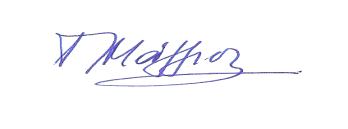 Βίβιαν-Παρασκευή Μάλλιου  Διοικητικά όργαναΤα αρμόδια Όργανα για την ίδρυση, διοίκηση, οργάνωση και λειτουργία του Π.Μ.Σ., σύμφωνα με το άρθρο 31 του ν. 4485/2017, στο οποίο περιγράφονται και οι αρμοδιότητες τους αντίστοιχα είναι:1. Η Σύγκλητος του Δημοκριτείου Πανεπιστημίου Θράκης (ΔΠΘ)2. Η Συνέλευση του ΤΕΦΑΑ - ΔΠΘ3. Η Συντονιστική Επιτροπή (Σ.Ε.) του Π.Μ.Σ. που απαρτίζεται από πέντε (5) μέλη Δ.Ε.Π. του ΤΕΦΑΑ - ΔΠΘ4. Η Επιτροπή Μεταπτυχιακών Σπουδών του Δ.Π.Θ.5. Ο Διευθυντής του Π.Μ.Σ.Ο Σύμβουλος ΚαθηγητήςΓια κάθε φοιτητή /τρια με την εγγραφή του στο Πρόγραμμα ορίζεται από τη Γενική Συνέλευση Ειδικής Σύνθεσης (Γ.Σ.Ε.Σ.) του Τμήματος ύστερα από πρόταση της Συντονιστικής Επιτροπής (Σ.Ε.) ως Επιβλέπων, Σύμβουλος Σπουδών, από τους Καθηγητές και Λέκτορες που τους έχει ανατεθεί μεταπτυχιακό έργο, για την παρακολούθηση και τον έλεγχο της πορείας των σπουδών του μεταπτυχιακού φοιτητή /τριας, σύμφωνα με το άρθρο  5 παρ. 4. του Ν.3685/200.Πρόγραμμα ανταλλαγής φοιτητών Erasmus+Στο πλαίσιο του διευρωπαϊκού προγράμματος Erasmus+ oι φοιτητές του ΜΠΣ στη «ΛΕΙτουργική ΔΙΑχείριση Τραυματισμών σε Αθλητές και Ασκούμενους» δικαιούνται, αν και εφόσον το επιθυμούν, να πάνε σε άλλο Ευρωπαϊκό Πανεπιστήμιο για ένα εξάμηνο σπουδών. Η φοίτηση στο Πανεπιστήμιο του εξωτερικού που είναι συμβεβλημένο στο πρόγραμμα Erasmus+, ο οποίος προσμετρείται ως χρόνος φοίτησης στο εδώ πρόγραμμα σπουδών και αναγνωρίζονται τα αντίστοιχα μαθήματα που ο φοιτητής θα παρακολουθήσει επιτυχώς. Η φοίτηση στο πανεπιστήμιο υποδοχής πρέπει να γίνει σε αναγνωρισμένο Μεταπτυχιακό Πρόγραμμα με τους όρους φοίτησης που ισχύουν για κάθε επιμέρους μάθημα. Η Ευρωπαϊκή Ένωση συμβάλλει οικονομικά σχεδόν με πλήρη κάλυψη των απαιτούμενων εξόδων. Περισσότερες πληροφορίες μπορεί κάποιος να πάρει από τον υπεύθυνο καθηγητή της κατεύθυνσης σπουδών του, τον επιβλέποντα καθηγητή, τον σύμβουλο καθηγητή του ή τον υπεύθυνο του προγράμματος Erasmus+.